Технология внутривыменного введения лекарственных средств.Одним из популярных способов лечения мастита у крупного рогатого и мелкого рогатого скота бактериальной этиологии является использование интрацистернальных (внутрицистернальных) антибактериальных ветеринарных препаратов, иначе говоря лекарственных средств, которые вводятся непосредственно в вымя заболевшего животного. Такой способ лечения мастита имеет свои преимущества по сравнению с использованием системных антибиотиков:Действующее вещество препарата попадает в максимальной концентрации в очаг бактериальной инфекции, т.е. в вымя, и работает наиболее оптимальным образом;В отличие от системных препаратов гораздо ниже вероятность возникновения побочных явлений лечения (поражения печени, ЖКТ, аллергических реакций);Правильное введение интрацистернальных препаратов не вызывает болевую реакцию у животных и не приводит к стрессу и снижению продуктивности;Ввести интрацистернальный препарат проще, чем сделать парентеральную инъекцию антибиотика, а для введения не требуется высокой квалификации специалиста;Для введения интрацистернальных препаратов не нужно дополнительных приспособлений (шприцов, игл, станков для фиксации животных), что имеет значение в условиях небольших хозяйств и сельхозпредприятий;Так как антибиотик вводится и действует локально, сроки ожидания по сельскохозяйственной продукции обычно невысоки либо отсутствуют;При использовании некоторых интрацистернальных препаратов возможно доение молока в общую емкость из здоровых четвертей вымени;Только интрацистернальные противомаститные препараты могут быть использованы с высокой эффективностью для длительной профилактики мастита в сухостойный период. Препараты быстро всасываются и через короткий промежуток времени можно наблюдать положительный результат такого лечения. Вместе с тем способ имеет ряд недостатков:может привести к сужению и последующему зарастанию соска;образование застоя молока;от введения антибиотиков начинается кандидоз вымени Кроме этого, недостаточная стерильность шприца, катетера при проведении процедуры, может привести к дополнительному инфицированию вымени и молочного канала. Перед применением препарата из больной четверти вымени молоко сдаивают и утилизируют, сосок обрабатывают антисептическим средством.Содержимое флакона перед использованием нагревают до 36С-0С, тщательно встряхивают. Лекарственный препарат набирают из флакона стерильным шприцем в количестве 5-20 мл, плотно прижимают канюлю шприца к отверстию соскового канала и вводят осторожным нажатием на поршень шприца в сосковую цистерну вымени или препарат выпускается в готовом виде в шприце. После введения пережимают кончик соска и проводят легкий массаж соска пораженной четверти вымени снизу-вверх. Не следует проводить массаж при гнойных и гнойно-катаральных формах мастита.В зависимости от тяжести воспалительного процесса препараты  вводят в дозе 5-20 мл с интервалом 24 часа, в течение 5-8 дней, а при гнойном и катарально-гнойном мастите до 10 дней. Лучшее время введения после вечернего доения.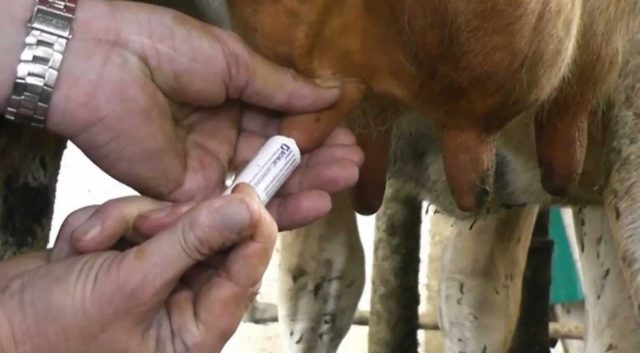 ЗаданиеЗаписать преимущество и недостатки интерцистернального введения антибактериальных средств.Записать методику введения интерцистернальных средств.